 Dupont East Civic Action AssociationCity-wide Coalition on DDOT Bike PlansDangerous by DesignLet’s Greet Brooke Pintoon the17th Street BIKE PLANFriday, Oct. 1, 3:30-5 pmAt Safeway, 17th & Corcoran Sts.Ward 2 Councilmember Brooke Pinto will tour the reckless and dangerous DDOT 17th St. Bike Plan. For Safety Sake, Survival of our Livable/Walkable Business Community, For a Comprehensive Review, Community Engagement, &A Safe Alternate Route for BikesMusic by Lorenz Wheatley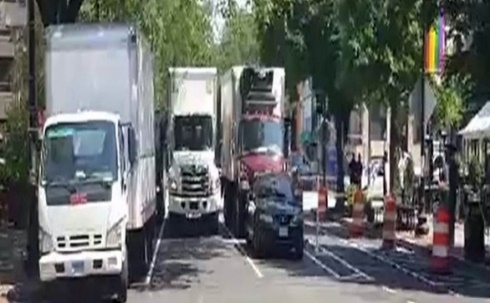 703 929 6656